培训计划变更单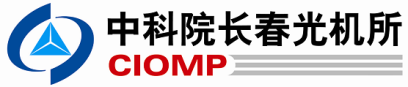 部门：                                             标识号：6.2-06-2011   变更前培训项目名称　变更前实施时间　变更前实施时间变更后培训项目名称 变更后实施时间 变更后实施时间变更形式
（在对应栏目上打“√”）调整培训项目变更形式
（在对应栏目上打“√”）调整培训时间变更形式
（在对应栏目上打“√”）取消培训变更形式
（在对应栏目上打“√”）新增培训项目变更形式
（在对应栏目上打“√”）其它变更原因部门负责人             年   月   日             年   月   日